Chargers Lacrosse Association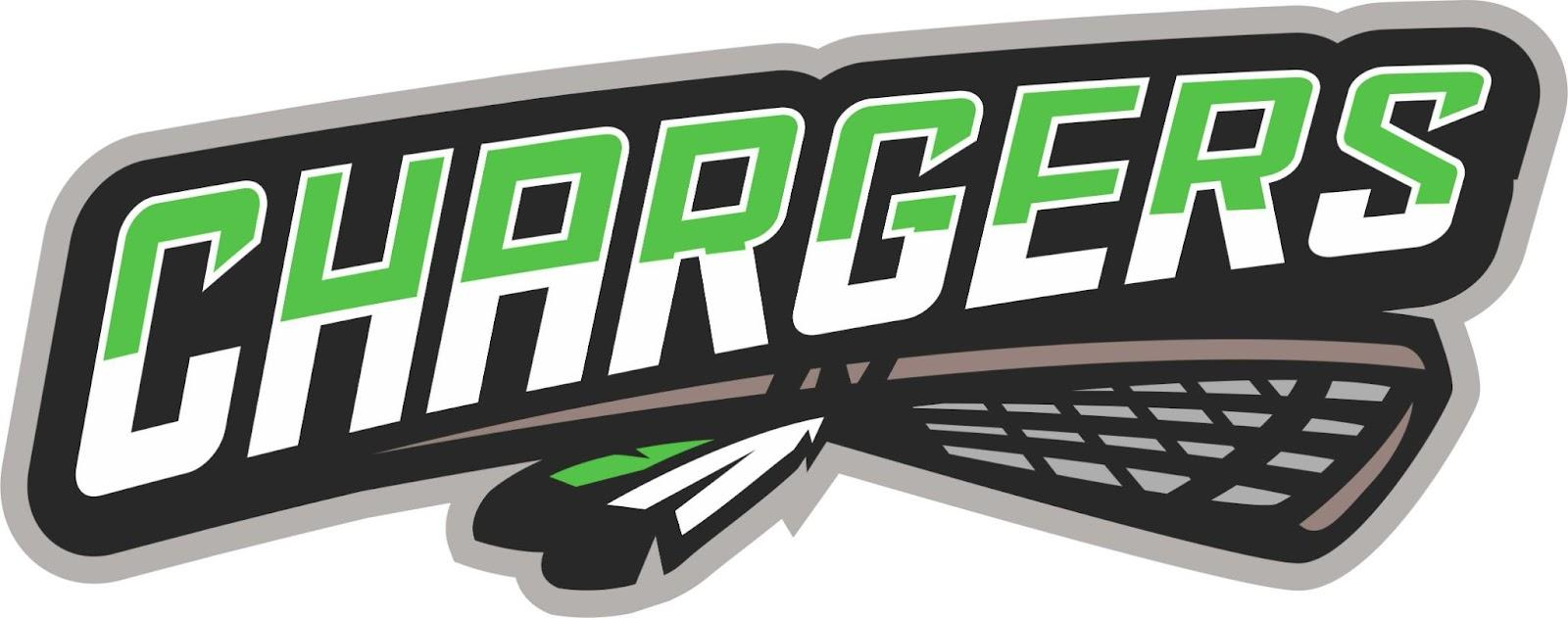 PO Box 2095Carstairs, ABT0M 0N0Date: February 26th 7pm Carstairs ArenaMembers Present: Dean Nielsen (President), Michelle Ball (VP), Annie Fox (VP in training), Rob Andrews (Treasurer),  Melissa Nielsen (Secretary), Jennifer Yanos (Scheduler), Cindy Fleming (Apparel), Jess Fray (Media)Members Excused:Jaclyn Fuhr (Registar), Garret Novontney (Equipment Coordinator) and Josh Andruik (Coach Coordinator)Acceptance of Agenda:Motion: made by Jennifer to approve the agenda with the addition of socks under apparel, carried.Previous Minutes:https://docs.google.com/document/d/1_9YbIGTxK1C31SFE7kwFd-ugzsvqC1DHagCJP00mFuk/edit?usp=share_linkMotion: to approve by Paula, carriedOnce minutes are approved Jess to put on website for viewing.Reports:President:Motion: by Cindy to secure a new PO box in Carstairs with address of PO Box 2095 Carstairs, AB T0M0N0. President, VP and Treasurer to have keys and signing authority for the box, carriedVacant board position - looking for someone to fill fundraising position - spread the word and inviteMessaging - Jess to send out FB and website post/ Dean to send email about success of try it nights, regular season practices schedulesWe will require some volunteers at the end of March to move into the office at the arena and to re-paint lines. Vice President:Treasurer: Has completed financial reports, and continues to work with lawyer to fill societies fillings. 50/50 money turned in and Dean has check for bottle drive still to be deposited. Half way to goal for registrationRob to work with Jaclyn to update RAMP with EMT’s and to look into the reason why over payments are happening.  EMT’s will be sent by Rob to reimburse over payments.  Registrar: u7-8u9-10u11-17u13- 10u15-11u17-9JR-1We have a few out of bounds registrants:BraitwaiteHelm x2- 1 returningSteenhartTremblay (Returning player) We have a few releases/overage:Austin RichardsonElizabeth Loades (would like overage u17)Connor Shellenberg- would like to play in OldsJonathan Southgate- Release to rockyview due to parents work, has never played with us and always released to play in Airdrie. Out of bounds and releases will be looked at by sub committee of Dean and Jaclyn. Responses will be given by March 15 2023.No registration caps will be set, will work with Olds Lacrosse and moving players up and down to adjust team numbers if needed. Olds lacrosse is checking to see if Didsbury players are registering in Olds.CALL does not want to look at player movementsEquipment:Balls have been purchased. Garret will submit the receipt to Rob.  The price for the new goalie gear was sent to Dean and Rob on Tuesday. Garret has shopped around and thinks the price is fair,  lead time is about two weeks. Garret to send Rob contact information and he will arrange an e-transfer. Bins still need to be purchased for the storage lockers Cindy to help with this. Discipline Chair:Coach Coordinator:coaches for teams are still being determined.  U15 team currently has no one and a higher level of coaching is required for this team. Dean will contact Josh to discuss.To pursue formalization of youth coaches to help with younger teams.Fundraising:Raffle Box money collectedBottle drive re-issued chequeRaffle box for this year was discussed and ways to promote more to make it more successful.Scheduler:practices dates Didsbury floor needed only for U11 playoffs not U7May need more floor time for games if two U11 teams. Apparel:Motion: by Paula for Cindy to purchase 200 branded socks for the organization through hype socks (ALA provider) 50-Y, 50-S, 50-M, 50-L, carriedCarstairs Dental will provide a discount on mouth guards for players -charging $30Media:Review of FB posts going out and information that needs to be updated on the website (address,board members and practice schedule for new season)Old Business:New Business:Carstairs minor hockey promoting LacrosseMelissa to look into banner costs for promotion inside the arena with QR codes for next year. Adjournment: 20:42Next Meeting:  March 26 7pm Carstairs Arena. 